Unit 4 Lesson 9: Muéstrame tu númeroWU Cuál es diferente: Decenas y unidades (Warm up)Student Task Statement¿Cuál es diferente?A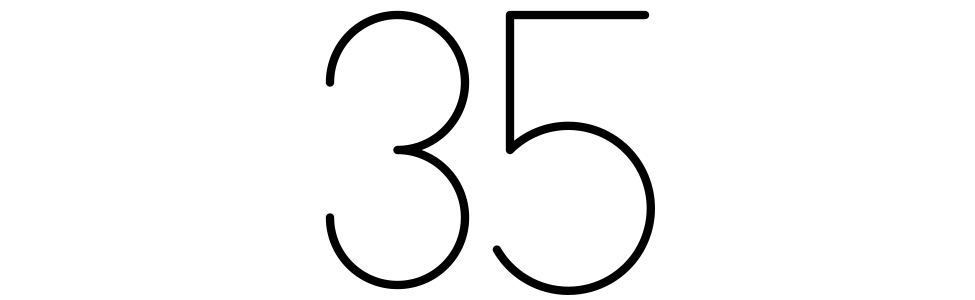 B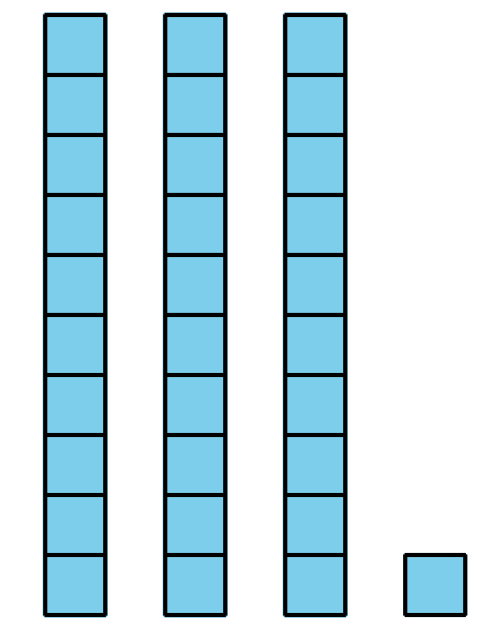 C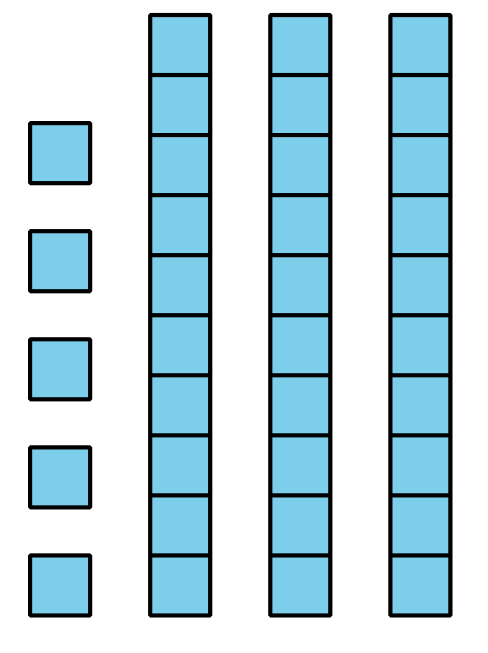 D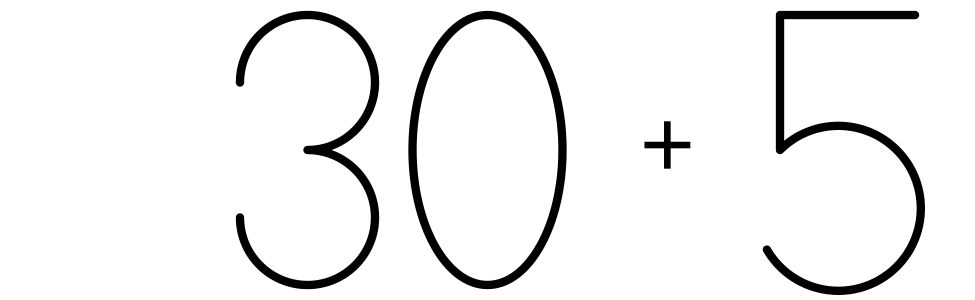 1 Creemos una colecciónStudent Task StatementMuestra tu número de todas las formas que puedas.Nuestro número: __________2 Diferentes formas de mostrar coleccionesStudent Task StatementMuestra cada colección de todas las formas que puedas.
Visita por lo menos 4 colecciones.Colección 1Colección 2Colección 3Colección 43 Centros: Momento de escogerStudent Task StatementEscoge un centro.Agarra y cuenta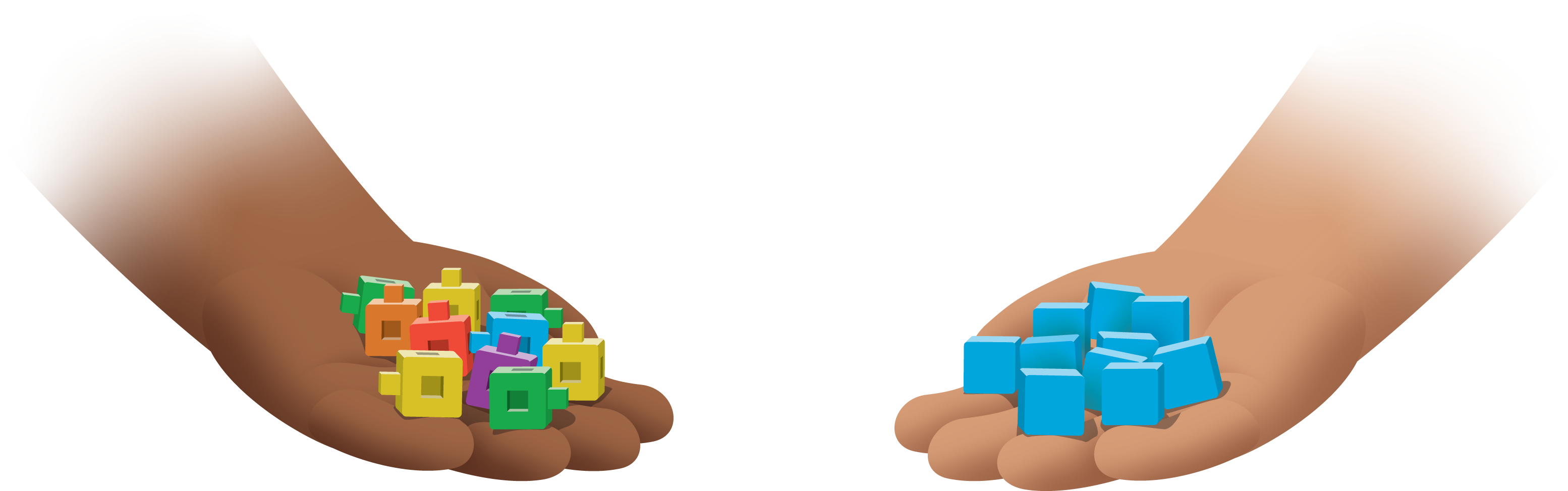 Revuelve y saca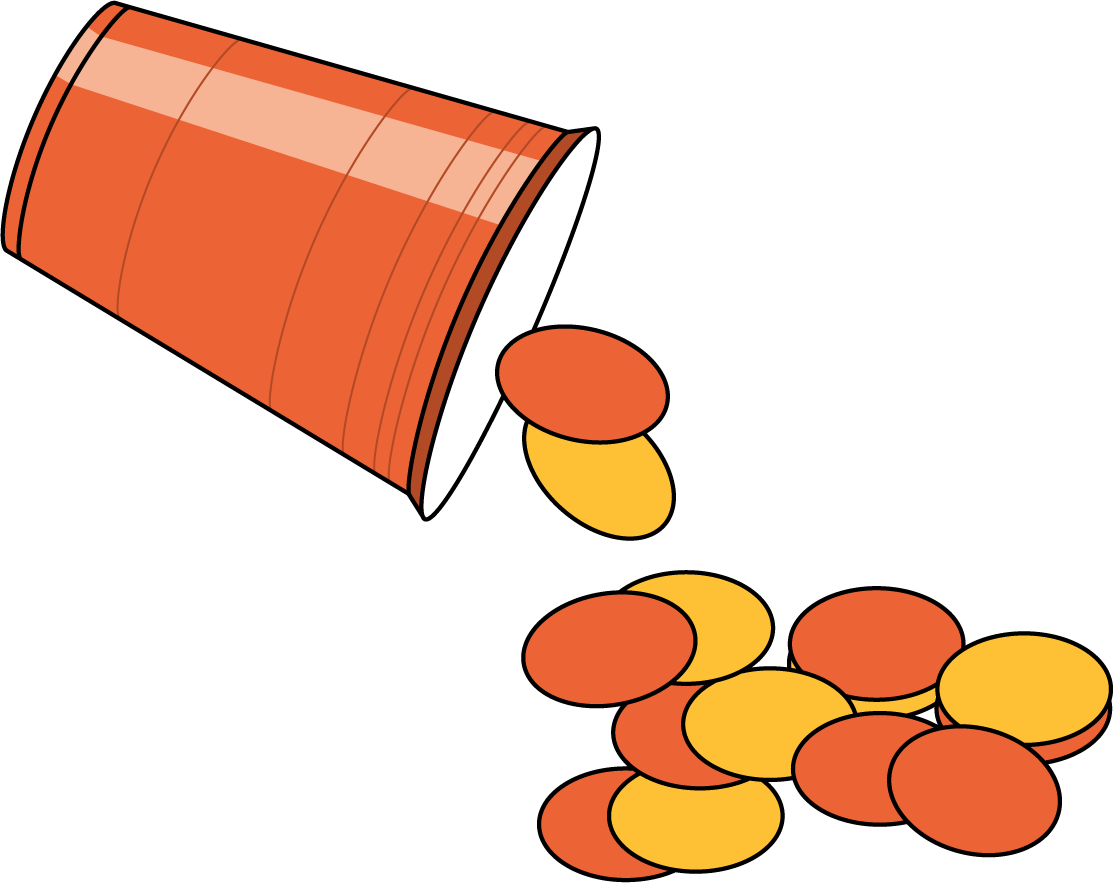 Márcalo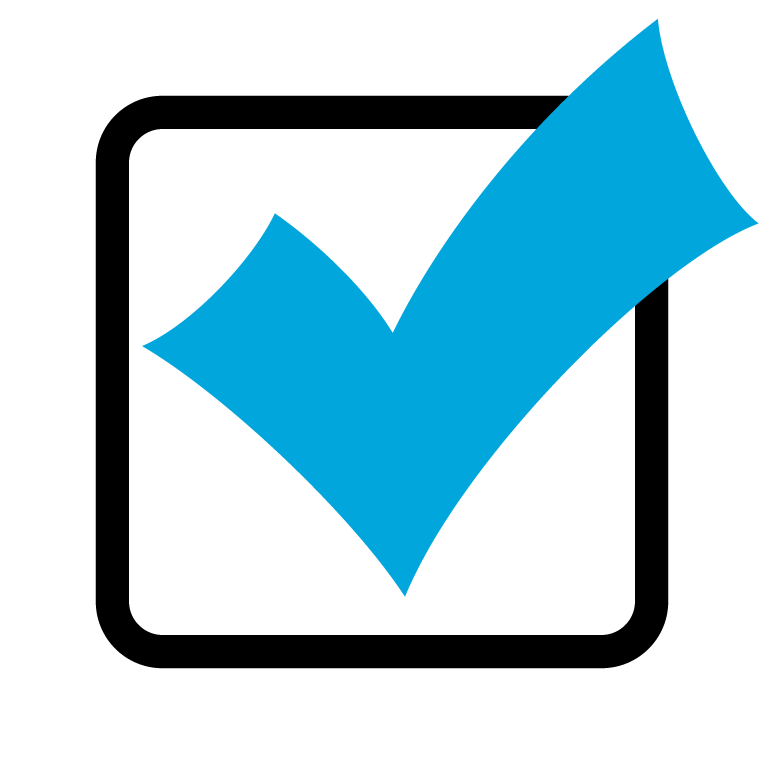 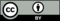 © CC BY 2021 Illustrative Mathematics®